«Как записаться на кружок»Пошаговая инструкция для родителейНачалась пора летних каникул, образовательные организации г. Якутска открывают записи на обучение по летним программам. Запись на кружки ведется через АИС «Навигатор дополнительного образования РС (Я)», нажимаете на логотип Навигатора дополнительного образования РС (Я) расположенного на сайте Управления образования или образовательной организации. Для родителей, впервые записывающих ребенка на программы дополнительного образования (запись на «кружки»)Для этого родитель создает личный кабинет, добавляет данные о ребенке и записывается на кружки. Разработан механизм пошаговых действий для родителяI. Вы создаете личный кабинет и выполняете всего несколько шагов:Шаг 1. Перейти на «Навигатор дополнительного образования РС (Я)» с адресом р14.навигатор. дети Шаг 2. Нажать кнопку «Регистрация» в правом верхнем углу экрана.Шаг 3. Заполнить обязательные поля, используя подсказки:- город Якутск;- фамилию, имя, отчество родителя;- номер мобильного телефона для обратной связи;- действующий адрес электронной почты;- пароль;- поставить отметку в виде галочки в поле «Я ознакомлен и выражаю согласие». После проверки правильности заполнения данных нажать кнопку «Зарегистрироваться».После успешной регистрации на указанный вами адрес эл.почты поступит сообщение от службы поддержки Навигатора со ссылкой для подтверждения вашего адреса эл.почты. Перейдите на почту, откройте письмо от Навигатора и нажмите на ссылку. Ваша почта подтверждена.II. Добавляете данные о ребёнке в личном кабинете родителя: Шаг 1. В личном кабинете в разделе «Ваши дети» нажать на + «Добавить ребенка».Шаг 2. В открывшейся форме ввести:- фамилию, имя, отчество (ребенка);- дату/месяц/год рождения (ребенка);- указать пол ребенка.После проверки введенных данных и нажать «Добавить ребенка».Данные о ребенке будут добавлены в личный кабинет 	III. Чтобы записаться на кружок необходимо выбрать программу в каталоге.Шаг 1.  В колонке «Гибкий поиск программ» в строке «Муниципалитет» выбрать «город Якутск», в строке «Организатор» выбрать, например, «Дворец детского творчества», далее выбрать в нижних строках: направленность, направление, тип программы, возраст детей и нажать на кнопку «Найти»Шаг 2. В открывшейся странице выбрать нужную программу, нажать на «Подробнее», затем в левой части экрана нажать на кнопку «Записаться».Шаг 3. В открывшемся окне выбрать нужную группу обучения и нажать «Далее».Шаг 4. Во вкладке «Данные детей» выбрать ребенка (или детей), заявку на обучение, которого (или которых) следует оформить, после чего нажать на кнопку «Далее».Шаг 5. Заявка будет направлена организатору программы (в учреждение). Информацию об этом вы увидите после того, как нажмете «Далее».Шаг 6. При оформлении заявки на вашу почту будет направлено уведомление с данными заявки и контактами организатора. Ожидайте звонка или письма от организатора для подтверждения данных заявки и дальнейших инструкций.Если возникают трудности, родителям не нужно отчаиваться: все педагоги образовательных организаций г. Якутска при возникновении трудностей с Навигатором могут научить любого родителя пользованию сайтом, для этого можно подойти к педагогу непосредственно в образовательную организацию или созвониться. II. Для родителей, имеющих «личный кабинет»  и записывающих ребенка на программы дополнительного образования (запись на «кружки») не в первый разШаг 1.  В колонке «Гибкий поиск программ» в строке «Муниципалитет» выбрать «город Якутск», в строке «Организатор» выбрать, например: «Дворец детского творчества», далее выбрать в нижних строках: направленность, направление, тип программы, возраст детей и нажать на кнопку «Найти»Шаг 2. Те родители, которые ранее записывали на программы обучения и посещали те или иные кружки являются зарегистрированными и для них выйдет окно и в левом верхнем углу, или внизу «записаться».Шаг 3. В верхней панели выйдет 3 окошка, выбираете для нажатия сразу  «вход», где выйдут окна, в которые добавляете свою почту и пароль и нажимаете «войти»Шаг 4. Для ранее зарегистрированных родителей выйдет окно «оформление заявки», выбираете группу (группы детей различаются, в основном, по режимам работы) и в разделе: «данные детей» (так как данные уже есть в программе) ставите в окошке только знак V.Шаг 5. В итоге придет сообщение: Заявка принята и будет обработана. С нажатием кнопки «Да, понятно». При наличии мест ваша заявка будет одобрена.Уважаемые родители!ЭТО ВАЖНО!На сайте Навигатор дополнительного образования РС (Я) появилась кнопка «ВХОД ЧЕРЕЗ ГОСУСЛУГИ» с 1 апреля 2022 года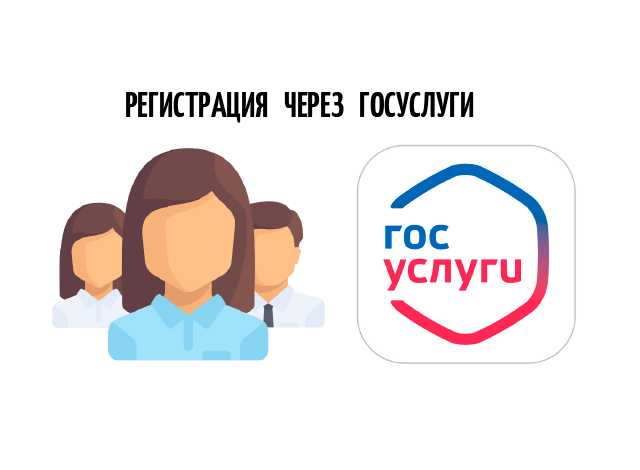 Обращаем внимание, что теперь вы можете войти в свой личный кабинет через портал ГОСУСЛУГИ.На сайте Навигатор дополнительного образования Республики Саха (Якутия) появился новый функционал – кнопка «ВХОД ЧЕРЕЗ ГОСУСЛУГИ», которая расположена в правом верхнем углу сайта.Для этого необходимо:1.       Нажать кнопку «Вход через Госуслуги».2.       Заполнить поля для авторизации (данные для входа на портал Госуслуг).3.       После того, как откроется страничка личного кабинета, проверить данные о ребёнке во вкладке «Дети». Эта система регистрации позволит избежать двойной аутентификации, уменьшить количество логинов и паролей для запоминания, а также автоматически введет за вас все необходимые данные в Навигаторе дополнительного образования.Томтосова Е.А.,МАНОУ «Дворец детского творчества им. Ф.И.Авдеевой»